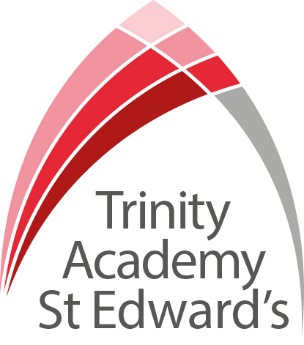 Applicant PackAssistant Principal- Teaching and LearningA welcome from the PrincipalIntroduction to Trinity Academy St Edward’sJob DescriptionPerson Specification   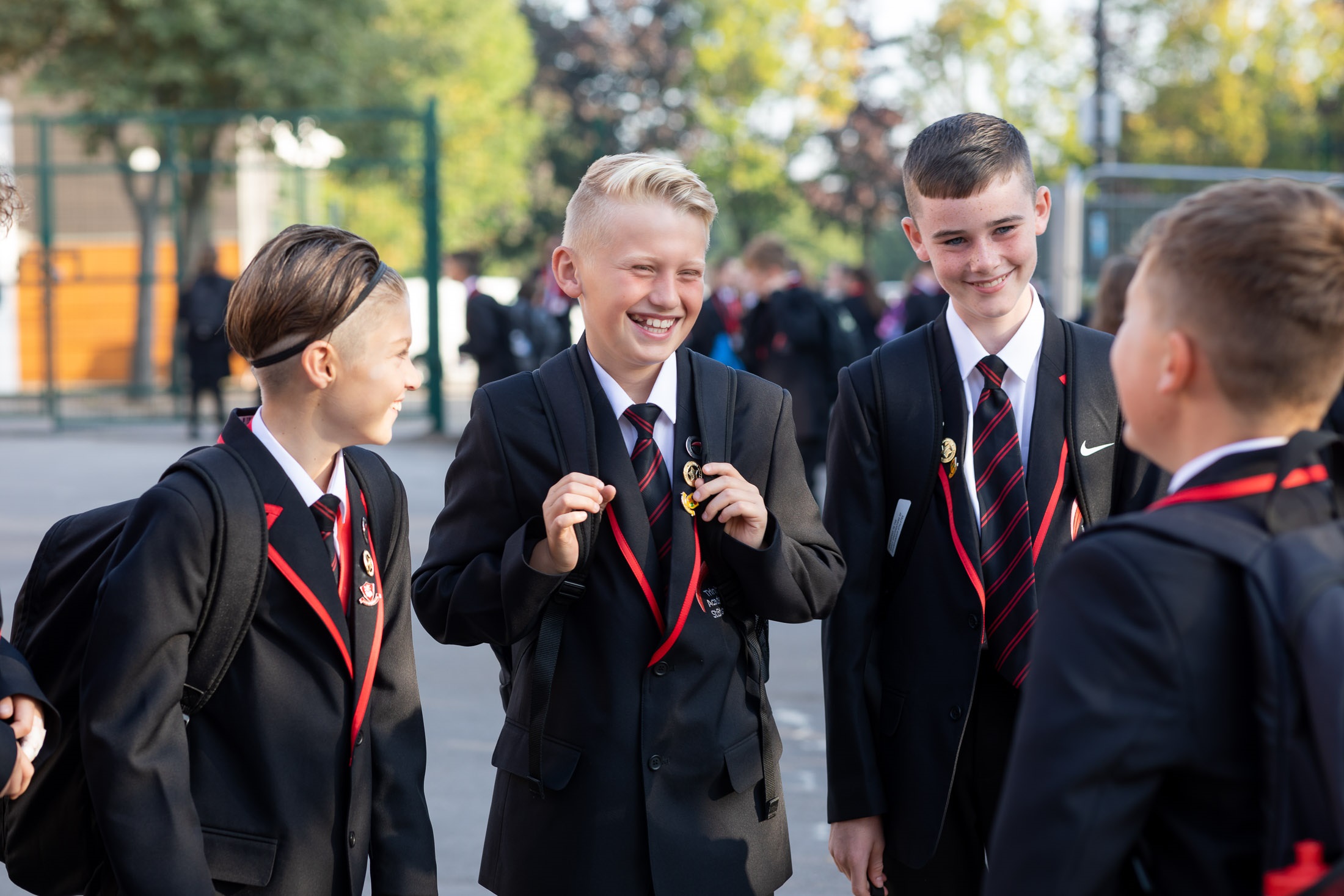 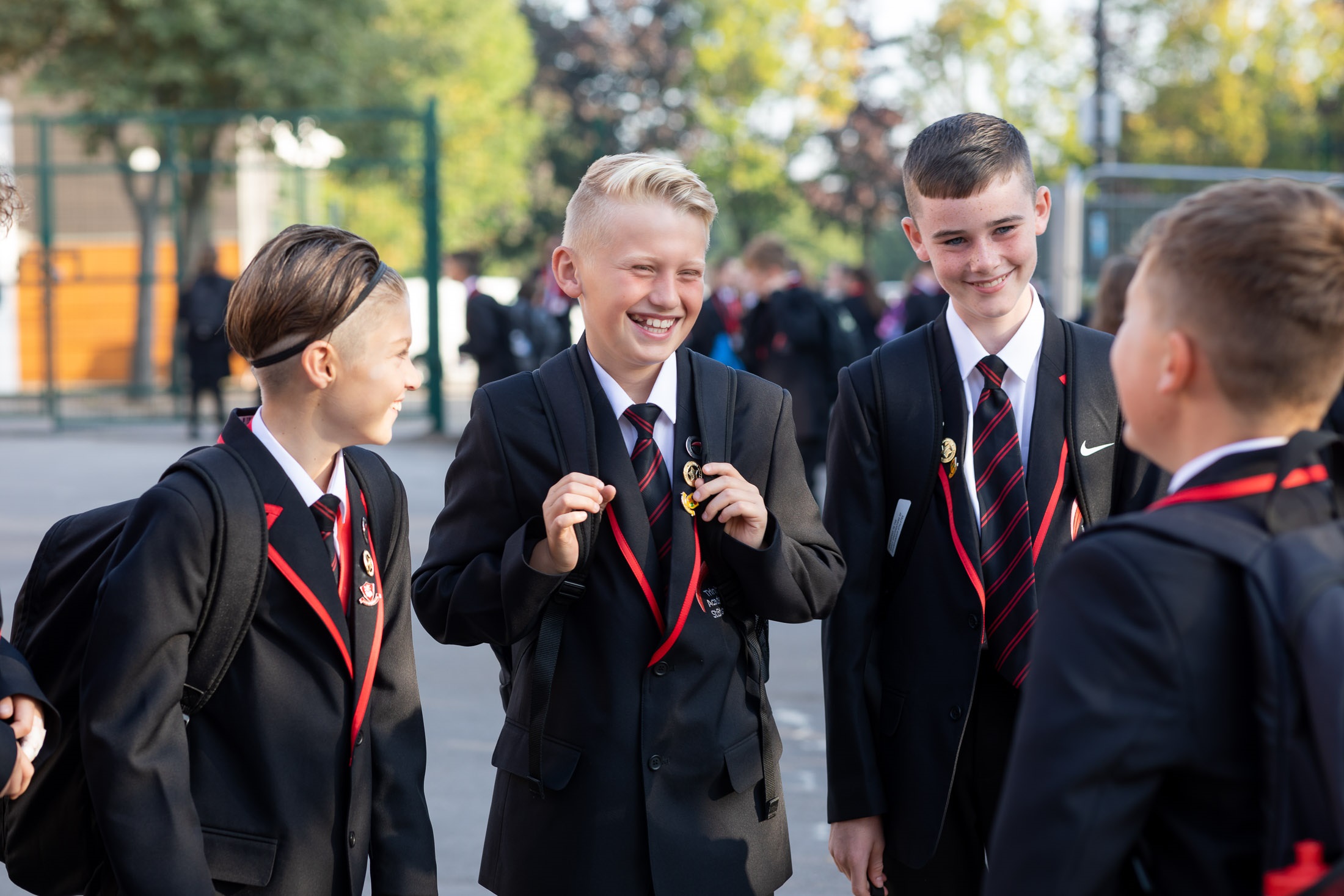 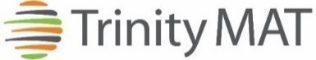 Part of the Trinity family of academies and schoolsA welcome from the PrincipalI am delighted that you are interested in working at our inimitable academy. Trinity Academy St Edward’s opened our doors in September 2021 to our founding cohort of students. This is an exciting and truly unique opportunity to be a key part of shaping the academy’s journey from the early conception. The academy is part of Trinity Multi Academy Trust and we will be very fortunate to benefit from outstanding support, guidance and resource from our highly successful trust. While benefitting from being part of this family we will continue to embed our culture and ethos from the start, ensuring every child achieves academic excellence and has an amazing experience. The academy will serve communities from across Barnsley and no matter the starting point of our children we will raise their aspirations and change their futures by achieving outstanding outcomes and creating lifelong memories. Our broad and balanced curriculum, with a STEM focus, will open our students’ eyes to what the world can offer, and genuinely wide ranging extra-curricular experiences will dovetail this. This is a once in a lifetime opportunity to join the senior leadership team at our brand-new academy.  The successful applicant will contribute to further develop the teaching and learning framework that is in its infancy at our school.Working alongside the senior leaders you will play a significant part in the operational leadership of all aspects of teaching and learning.  You will have oversight of the implementation of our Trust Policy but be given the chance to innovate in key areas to ensure our children are immersed in a world class learning environment.We are looking for a dedicated, passionate and strong leader who has experience in leading aspects of teaching and learning.  You will have a thorough understanding of how children learn, how pedagogy plays a vital part in this and be fully up to date with the latest academic research to ensure you lead our staff to deliver a world class learning experience.  As we are a growing academy you will play a significant role in the daily operational working of our school and contribute significantly to the planning and delivery of CPD for our staff.Alongside all of this, you will be part of a strong leadership team who is committed to changing the lives of our children and a Trust that will invest in your development as a leader.This is a truly exciting time to be a member of Team Trinity as we start to plan our move to our new £25million, 18-acre, new build in September 2023 where children’s learning and experiences will transform their lives and that of the community. I am delighted and privileged to lead the academy and serve the communities of Barnsley. I am passionate about the future of the academy, its staff and students, and the change that we can make to the lives of the people of Barnsley. Our values of respect, honesty, empathy and responsibility will embody all we do in creating a happy, successful and ambitious culture at TASE.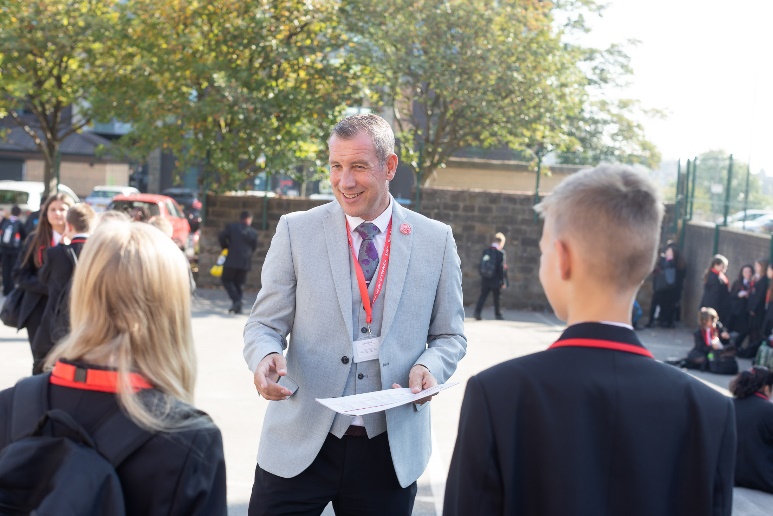 Mark Allen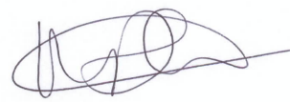 Principal Trinity Academy St Edward’sDue to an increase in population in Barnsley, particularly in young people of school age, the need for a new secondary school is prevalent. In 2019, Trinity Multi Academy Trust was selected by the Department for Education as the sponsor for a brand-new school. Trinity MAT is proud to have transformed the life chances of thousands of students across its existing academies, and we are equipped and eager to do the same for those in Barnsley. Our MAT core values of Empathy, Honesty, Respect and Responsibility run through all aspects of academy life. We welcome students of all faiths and none, these values relate to everyone regardless of faith or background.  Drawing from the success and expertise of organisations across our high performing MAT, we will ensure that children are supported both academically and pastorally to secure the brightest of futures.Our secondary schools consistently achieve academic results which place them in the top 10% of highest performing schools in the country and receive national and international recognition for the quality of their provision. This success will be replicated at Trinity Academy St Edward’s where every young person will benefit from outstanding teaching and an inspirational curriculum.For more information about Trinity Academy St Edward’s please visit stedwards.trinitymat.orgFor more information about Trinity Multi Academy Trust please visit www.trinitymat.org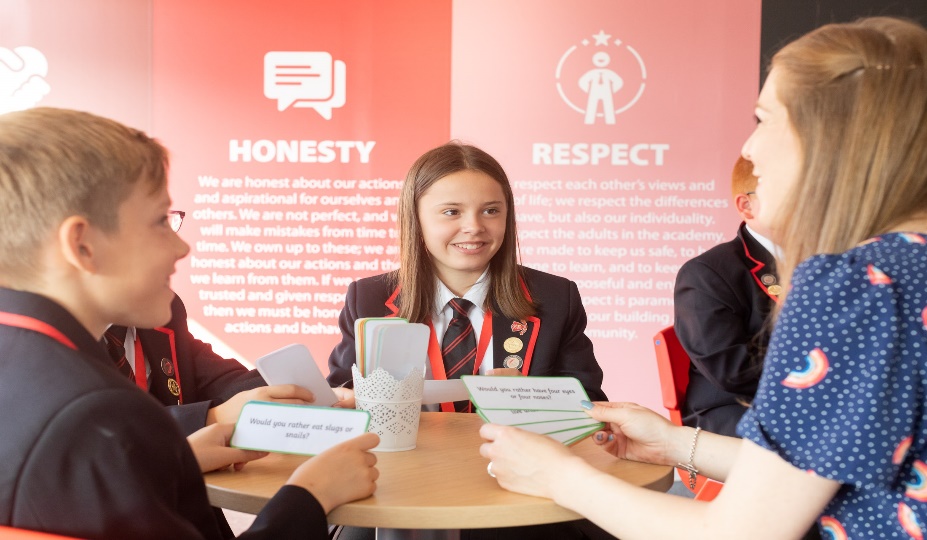 ‘An academy where ALL are respected and valued.’We are a courageous, resilient and positive community rooted in hope, aspiration and excellence. Together, we enable each other to be the best we can be.‘Whatever you do, work heartedly’ Colossians 3:23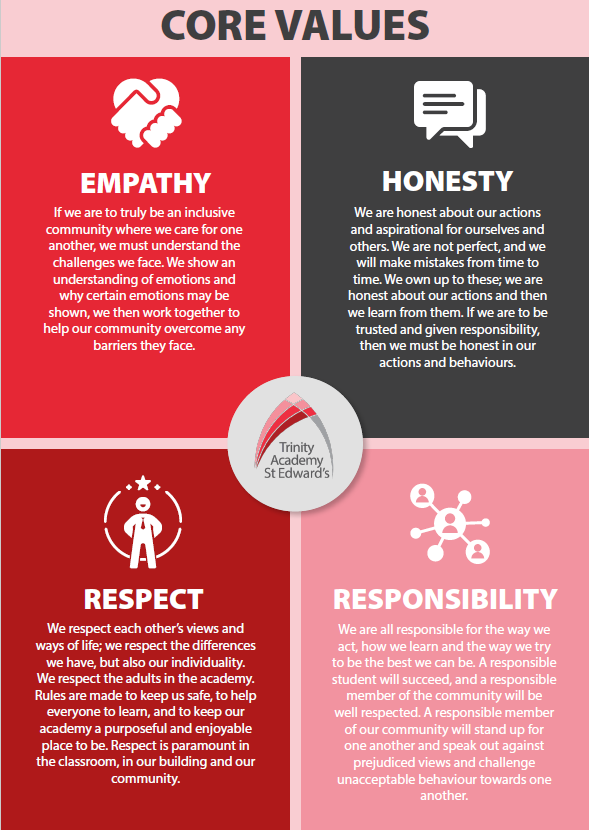 BASIC JOB PURPOSETo strategically lead the direction and development of the academy in accordance with the ethos and vision of the sponsors.To raise standards of student attainment and achievement across the academy by:providing strategic and operational leadership for learning and teaching, setting clear direction and effective management for the Academy as a wholeestablishing systems for Quality Assurance to inform the academy improvement plan and establish a positive culture of self-review and improvement leading innovation and development of teaching and learning through new technologies and cutting-edge researchdeveloping and enhancing the teaching practice of others.To effectively evaluate the impact on student attainment and achievement above and strategically plan for improvement by contributing to the management and deployment of all financial and physical resources in the academy.To support on the new build, ensuring smooth transition via well planned curriculum provision and support, particularly regarding the specialist areas.MAIN RESPONSIBILITIES__________________________________________ Post Holder Name __________________________________________ Post Holder Signature ______________________________________ DateTrinity Academy St Edward’s Job DescriptionTrinity Academy St Edward’s Job DescriptionJob Title:  Assistant Principal (Teaching and Learning)Job Scale: Leadership Scale 14-18Reporting to:	Principal1To be accountable for the achievement, attainment and progress of students across the academy. 2Strategic lead on the development of learning and teaching for all academy staff.3To monitor and evaluate the progress of staff and students towards meeting the overall aims and objectives.4To strategically develop the whole academy use of national initiatives to ensure effective planning for future improvements.5Line Management of identified staff and improvement partner for an identified curriculum area.6To monitor classroom performance and manage interventions and support for children who need extra support.7To be accountable evaluating learning and teaching strategies.8To take a lead role in constantly reviewing and adapting a modern, innovative, and relevant 21st Century curriculum to raise aspiration and achievement.9To create structures to ensure that teaching and learning is innovative and of a high quality throughout the academy.10To contribute towards establishing relevant provision to establish and grow 11-16 provision.11To contribute to developing a programme of enrichment extending the academy experience beyond the limits of formal teaching.12To keep up to date with national developments in pedagogy. 13To conduct ‘learning walks’, ‘spotlights’ and other learning evaluation strategies in accordance with academy policy. 14To develop a culture of independent learning, and establish and develop the library to promote independent learning for individuals and small groups.15To ensure that new technologies are introduced and deployed effectively across the academy and that pedagogy embraces and develops with available technologies.16To undertake Performance Management Review(s) and to act as reviewer for other academy staff.17To participate in the interview process for teaching posts when required and to ensure effective induction of new staff in line with academy procedures.18To participate in the academy’s ITT programme.19To support development in learning and teaching within and across curriculum areas through designing and leading effective and relevant CPD, and then monitoring and reviewing this. 20To support colleagues to be successful in their own leadership role through mentoring, coaching and line management. 21To contribute to mentoring/coaching programmes and induction of new staff, GTPs and ECTs.22To evaluate the performance data provided and take appropriate action on issues arising - setting realistic deadlines where necessary and reviewing progress on the action taken.23To provide all relevant bodies with robust information relating to the academy’s performance and development.24To contribute to intervention and mentoring strategies. 25To ensure that all members of the academy are familiar with its aims and objectives.26To ensure effective communication/consultation as appropriate with the parents of students and other relevant stakeholders.27To liaise with partner schools, Higher Education Institutions, industrial links, governors and other relevant external bodies.28To represent the academy’s views and interests in a professional manner.29To contribute to academy liaison and marketing activities, e.g. the collection of material for press releases.30To contribute to the development of effective links with partner schools and the community; attendance where necessary at liaison events in partner schools and the effective promotion of subjects at Open Days/Evenings and other events.31To actively promote the development of effective links with external agencies.32To contribute towards a smooth transition on all aspects/liaison with the new building programme, particularly regarding the specialist provision areas.33To act as a Form Tutor and SLT link for a year group and to carry out the duties associated with that role as outlined in the generic job description.34To ensure the Behaviour for Learning strategy is implemented in the academy so that effective learning can take place.35To promote teamwork and to motivate staff to ensure effective working relations.36To be responsible for the day-to-day line management of Curriculum Leaders ensuring that they follow academy policies and meet all requirements and deadlines.Other Specific Duties:All SLT will have generic responsibilities, such as a ‘hands-on’ role in the day-to-day management of the Academy e.g. maintaining a presence around the academy throughout the day.  All SLT will also:contribute to the strategic leadership and management of the academy in order to develop an ethos and culture of high expectationsmodel the ethos and vision for the Academy line and performance manage identified staff and teamscoach and develop the staff and students for which they are accountable.Many specific responsibilities will require collaborative working with other SLT and middle managers, which the SLT member will develop proactively.  To uphold and promote the academy’s Christian vision.  Whilst every effort has been made to explain the main duties and responsibilities of the post, each individual task may not be identified. Employees will be expected to comply with any reasonable request from the principal to undertake work of a similar level that is not specified in this job description.This job description is current at the date shown. In consultation with you, it may be changed by the Principal to reflect or anticipate changes in the job commensurate with the grade and job title.PPERSON SPECIFICATIONPPERSON SPECIFICATIONPPERSON SPECIFICATIONJob Title: Assistant Principal (Teaching and Learning)Job Title: Assistant Principal (Teaching and Learning)Job Title: Assistant Principal (Teaching and Learning)KEY CRITERIAESSENTIALDESIRABLEQualifications & Experienceeducation to degree level or equivalentQTS and GTC registeredan excellent track record of recent, relevant professional developmentresponsibility for an area of whole school performance experience of effective teaching and performance within the curriculum area.innovative use of resources  working with young people and inner city communitiesLeadership & Management experience of working as a strong leader and as a member of a team in and educational settinginnovative approaches to working with students, parents, staff and other stakeholdersinitiate, lead and manage change programmesprioritise, plan and organisedirect and co-ordinate the work of othersset high standards and provide a role model for students and staff deal sensitively with people and resolve conflictsa commitment to an open and collaborative style of managementmotivate all those involved in the delivery teamliaise effectively with other organisations and agenciesKnowledge & Understandingthe principles behind the Core Purpose in the JD and their potential for raising standardsthe principles and characteristics of effective academies the principles and practices of strategic and operational planning and deliveryeffective review and evaluation proceduresdifferent methods of consulting with stakeholdersprofessional and community linksthe application of ICT to effective management and learningstrategies for ensuring equal opportunities for staff, students and other stakeholdersCommunication Skills communicate the vision of the academy to a range of stakeholdersnegotiate and consult fairly and effectivelydevelop and manage good communication systemscommunicate effectively orally and in writing to a range of audiencesdevelop, maintain and use an effective network of contactsDecision Making  and Judgement Skillsmake decisions based on analysis, interpretation and understanding of relevant data and informationdemonstrate good judgementthink creatively and imaginatively to anticipate, identify and solve problemsPersonal qualitiesa commitment to inclusive educationevident enjoyment in working with young people and their familiesempathy in relation to the needs of the academy and the local communityability to inspire confidence in staff, students, parents and othersadaptability to changing circumstances/new ideasreliability, integrity and staminapersonal impact and presenceprioritise and manage own time effectivelywork under pressure and to deadlines seek advice and support when necessaryachieve challenging professional goals personal ambition and potential for further promotionintellectual ability and curiositydetermination to succeed and the highest possible expectations of self and othersvision, imagination and creativityresilience and perspective